45	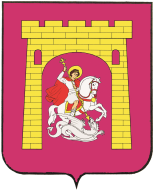 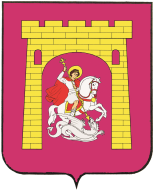 О проекте решенияУважаемый Александр Михайлович!Вношу для рассмотрения на внеочередном заседании Думы Георгиевского городского округа Ставропольского края в октябре 2020 года, проект решения «О внесении изменений в приложение к решению Думы Георгиевского городского округа Ставропольского края от 27 июня 2018 года № 373-14 «Об утверждении структуры администрации Георгиевского городского округа Ставропольского края».Докладчик – управляющий делами администрации Георгиевского городского округа Ставропольского края Савченко А.Н.Приложения: 1. Проект решения Думы Георгиевского городского округа Ставропольского края «О внесении изменений в приложение к решению Думы Георгиевского городского округа Ставропольского края от 27 июня 2018 года № 373-14 «Об утверждении структуры администрации Георгиевского городского округа Ставропольского края» на 2 л. в 1 экз.2. Пояснительная записка к проекту решения Думы Георгиевского городского округа Ставропольского края «О внесении изменений в приложение к решению Думы Георгиевского городского округа Ставропольского края от 27 июня 2018 года № 373-14 «Об утверждении структуры администрации Георгиевского городского округа Ставропольского края» на 1 л. в 1 экз.3. Указатель рассылки – на 1 л. в 1 экз.Исполняющая полномочияГлавы Георгиевского городскогоокруга Ставропольского края                                                                           Ж.А.ДонецПроектРЕШЕНИЕДумы Георгиевского городского округа Ставропольского краяоктября 2020 г.                            г. Георгиевск                                         №О внесении изменений в приложение к решению Думы Георгиевского городского округа Ставропольского края от 27 июня 2018 года № 373-14«Об утверждении структуры администрации Георгиевского городского округа Ставропольского края»В соответствии с пунктом 18 части 5 статьи 36 Устава Георгиевского городского округа Ставропольского края, Дума Георгиевского городского округа Ставропольского краяРЕШИЛА:Внести в приложение к решению Думы Георгиевского городского округа Ставропольского края от 27 июня 2018 года № 373-14 «Об утверждении структуры администрации Георгиевского городского округа Ставропольского края» (с изменениями, внесенными решением Думы Георгиевского городского округа Ставропольского края от 24 апреля 2019 г. № 518-29, от 25 сентября 2019 г. № 582-36, от 30 октября 2019 г. № 600-38), следующие изменения:Подпункт 1.6 пункта 1 изложить в следующей редакции:«1.6. Заместитель главы администрации Георгиевского городского округа Ставропольского края.». В пункте 2: 1.2.1.Подпункт 2.9 признать утратившим силу.1.2.2. Дополнить подпунктом 2.14. следующего содержания:«2.14. Управление архитектуры и градостроительства администрации Георгиевского городского округа Ставропольского края.». Подпункт 3.8 пункта 3 признать утратившим силу.Настоящее решение вступает в силу с 01 февраля 2020 года.Контроль за исполнением настоящего решения возложить на постоянную комиссию по бюджету, налогам и собственности Думы Георгиевского городского округа Ставропольского края (Жуков).Председатель Думы Георгиевского городского округаСтавропольского края                                         			     А.М.СтрельниковПроект решения Думы Георгиевского городского округа Ставропольского края «О внесении изменений в приложение к решению Думы Георгиевского городского округа Ставропольского края от 27 июня 2018 года № 373-14 «Об утверждении структуры администрации Георгиевского городского округа Ставропольского края» вносит:Исполняющая полномочияГлавы Георгиевского городскогоокруга Ставропольского края                                                                           Ж.А.ДонецПроект решения визируют:управляющий делами администрации Георгиевского городского округа Ставропольского края                                                                                                                   А.Н.Савченкозаместитель главы администрации – начальникфинансового управления администрации Георгиевского городского округа Ставропольского края                                                                                                                И.И.Дубовикованачальник правового управления администрации Георгиевского городского округа Ставропольского края                                                                                                                    И.В.КельмПроект решения подготовлен начальником отдела кадров и муниципальной службы администрации Георгиевского городского округа Ставропольского края                                                                                                                   Л.С.СеськовойПОЯСНИТЕЛЬНАЯ ЗАПИСКАк проекту решения Думы Георгиевского городского округа Ставропольского края «О внесении изменений в приложение к решению Думы Георгиевского городского округа Ставропольского края от 27 июня 2018 года № 373-14 «Об утверждении структуры администрации Георгиевского городского округа Ставропольского края»Проектом решения Думы Георгиевского городского округа Ставропольского края «О внесении изменений в приложение к решению Думы Георгиевского городского округа Ставропольского края от 27 июня 2018 года № 373-14 «Об утверждении структуры администрации Георгиевского городского округа Ставропольского края» предлагается в приложении «СТРУКТУРА администрации Георгиевского городского округа» к решению Думы Георгиевского городского округа Ставропольского края от 27 июня 2018 года № 373-14 «Об утверждении структуры администрации Георгиевского городского округа Ставропольского края» в пункте 1 «Руководство» заместителя главы администрации – начальника управления информационной и аналитической работы администрации Георгиевского городского округа Ставропольского края заменить на заместителя главы администрации Георгиевского городского округа Ставропольского края. В пункте 2 «Структурные подразделения администрации Георгиевского городского округа Ставропольского края, не обладающие правами юридического лица» управление информационной и аналитической работы администрации Георгиевского городского округа Ставропольского края исключить. Также, проектом решения предлагается перевод управления архитектуры и градостроительства администрации Георгиевского городского округа Ставропольского края из структурных подразделений администрации Георгиевского городского округа Ставропольского края, обладающих правами юридического лица в структурные подразделения администрации Георгиевского городского округа Ставропольского края, не обладающие правами юридического лица.Принятие проекта решения не потребует выделения дополнительных средств из бюджета Георгиевского городского округа Ставропольского края на его реализацию.В связи с принятием проекта решения потребуется отмена и внесение изменений в муниципальные правовые акты, регламентирующие работу вышеназванных управлений.Проект решения соответствует Конституции Российской Федерации, федеральным законам, законам и иным правовым актам Ставропольского края, Уставу Георгиевского городского округа Ставропольского края.Исполняющая полномочияГлавы Георгиевского городскогоокруга Ставропольского края                                                                           Ж.А.Донец